НОД «Господин лук »Цели:-Учить ставить перед собой цель, подготавливать инструменты, рабочее место и убирать за собой;-Закреплять знания детей о строении луковицы, об условиях, необходимых для роста растения.Задачи:-Развивать речь детей,-Активизировать словарь: донце, корень, луковица, посадить, углубления, условия, стрелка.-Формировать у детей знания об овощной культуре «Лук».-Воспитывать желание добиваться результата, участвовать в общем деле. -Создать условия для исследовательской деятельности.-Познакомить детей со значением витаминов в жизни человека.-Прививать бережное отношение к своему здоровью.Предварительная работа:Рассматривание луковицы, рассказ воспитателя о лечебных свойствах лука; занятия по формированию понятия “растение”.Беседа с родителями о пользе для детей витаминов.Эксперименты.Материал:Лук разного цвета, контейнеры для посадки лука, совочки, таз с землей,  лейки с водой,.Ход занятия.-Дети, прежде чем начать нашу работу, давайте поздороваемся с гостями,  возьмемся за руки и передадим тепло своих рук друг другу. - Ребята, как вы думаете, что означает слово «здравствуйте»?- Правильно, пожелание друг другу здоровья!-А что надо делать, чтобы быть здоровым? (Закаляться, заниматься спортом, гулять на свежем воздухе, правильно питаться) .-Зимой нам не хватало солнца, тепла, поэтому весной человек испытывает недостаток витаминов.- В каких продуктах можно найти витамины? (В овощах, фруктах,  в зелени)- А сейчас я загадаю вам загадку, послушайте!-Никого не огорчает, а всех плакать заставляет. (Лук)-Сидит дед, во сто шуб одет, кто его раздевает, тот слёзы проливает (Лук)-Сарафан не сарафан, платьице не платьице, а как станешь раздевать, досыта наплачешься. (Лук)- А вы знаете,что в луке наибольшее количество витаминов для нашего здоровья?- Вот о луке мы с вами сейчас  и поговорим.- Знаете ли вы, где впервые вырастили лук? В стране , которая называется Азия, там всегда тепло.А сейчас предлагаю вам посмотреть на экран. (Дети садятся на стулья)Презентация о луке.- Какие виды лука вы знаете? (репчатый, лук- порей, лук- шалот, душистый лук)- Лук содержит много различных витаминов, которые укрепляют наше здоровье. Также в луке есть вещества, которые борятся с микробами.- Лук обладает лечебными свойствами-улучшает аппетит, хорошее средство при лечении зубов, кожи, от простуды, от  кашля, от насморка) .-Как вы думаете, почему плачут, когда чистят лук?( В луке содержется специальные вещества, которые раздражают наши глаза и нос, но если лук перед приготовлением положить в холодную воду или холодильник, то плакать не будешь.)-А как вы думаете, что необходимо сделать, чтобы получить зеленый лук? (показ стрелок лука, ответы детей) .Чтобы получить такие стрелки (так они называются, потому что похожи на стрелки, надо лук прорастить.-Что необходимо для роста растения? (ответы детей)Нужна: земля, вода, свет, тепло.Далее воспитатель раздает детям по одной луковице.Предлагаю взять луковицы и рассмотреть, какого они цвета, ощупать рукой и сказать, какой они формы (круглая, овальная). Ребята, не зря говорят, что во сто шуб одет. Посмотрите, сколько чешуек, предлагаю погладить луковицу и уточнить, какие чешуйки - гладкие или шершавые.Посмотрите на луковицу, у нее есть донце и верхушка. Мы сейчас с вами будем вами сажать лук  донцем вниз в лунку.Вы хотите, чтобы у нас в группе вырос зеленый лук? (Да)Что необходимо, чтобы посадить растение? (ответы детей)Правильно, нужна земля, вода и во что сажать.  (Дети надевают фартуки и приступают к посадке лука) .-А вы любите трудиться? Прежде чем начать работу, нужно подготовить наши руки, поиграем.-Мы сажаем огородЛук, чеснок на нем растетИ петрушка, и горох (загибают пальцы)Огород у нас не плох. (хлопки ладонями)Перец, тыква кабачокЛег на грядку на бочокПомидоры, огурцы (загибают пальцы)Мы ребята молодцы! (хлопки ладонями)Дети  берут лопатки и насыпают землю в формочки(Дети трудятся)Как правильно посадить луковицу, какой частью надо сажать ее в землю? (ответы детей)-Донцем, где корешки.Воспитатель предлагает сделать углубление в земле. Выбирают оптимальную глубину посадки, комментирует: “Теперь посадим луковичку так, чтобы ее верхняя часть выступала из земли. Подумайте, что еще необходимо сделать? (ответы детей). -Правильно, полить растение.Дети поливают посаженные луковицы Педагог предлагает проращивать лук  по-разному, взять две формочки – одну поставить в темный шкаф, другую в холодное место. Затем понаблюдать будет ли лук там расти. -Посадили в землю луковицы, а теперь поиграем Игра «Лучок»-Сидели, сидели луковицы в земле, полил дождик, пригрело землю теплое солнышко, стали из луковиц появляться зеленые перышки: одно, потом другое. Перышки стали расти, расти, тянуться к солнышку. Вот и выросла грядка зеленого сочного лука. (Дети повторяют движения)Итоги занятия: Что нового узнали? Что делали? Что делать дальше?В заключении занятия предлагаю посмотреть фильм про Чевостика и дядю Кузю о  луке. Показ фильма.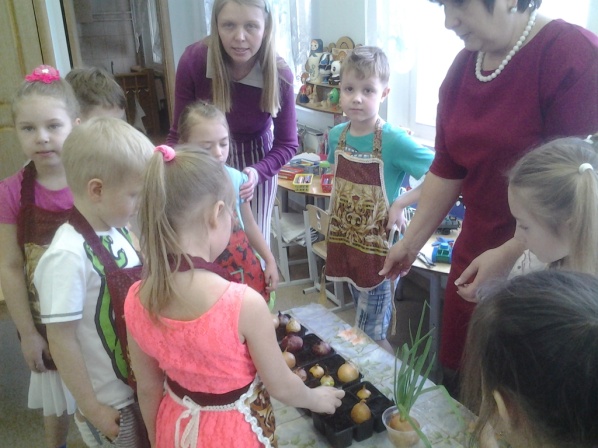 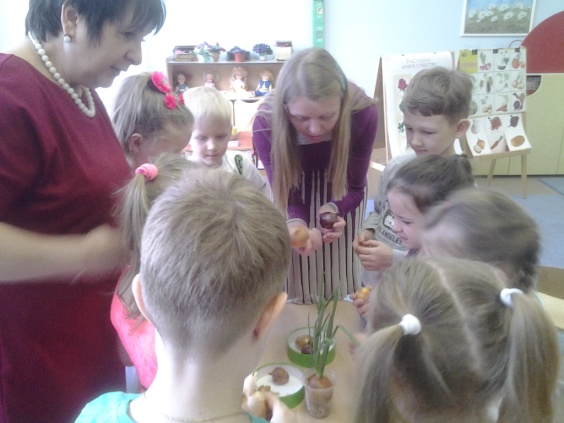 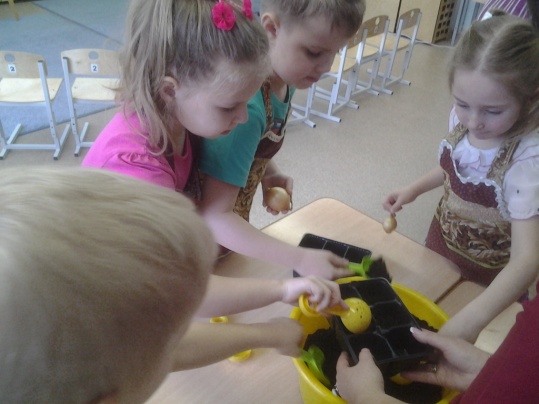 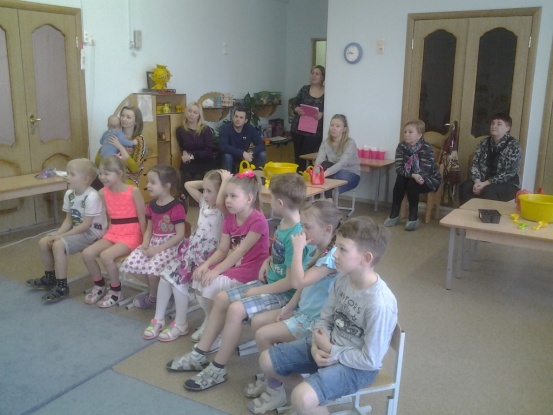 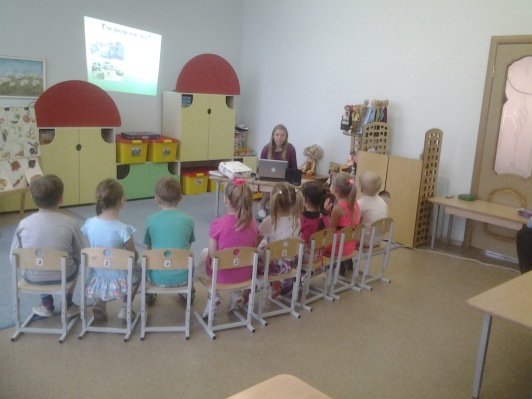 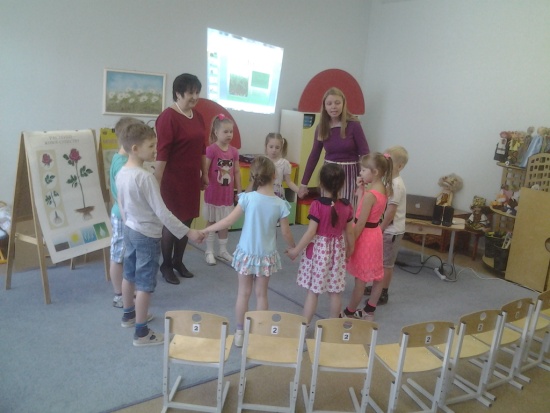 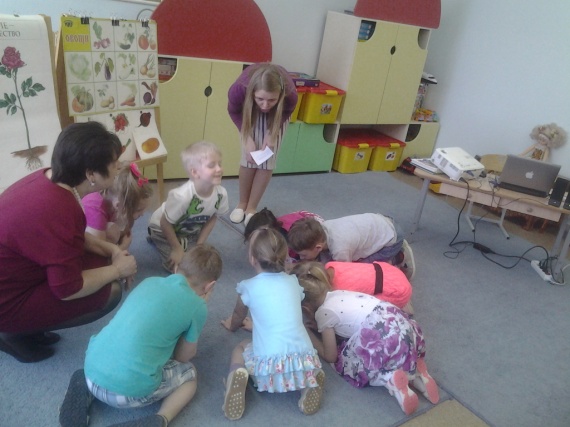 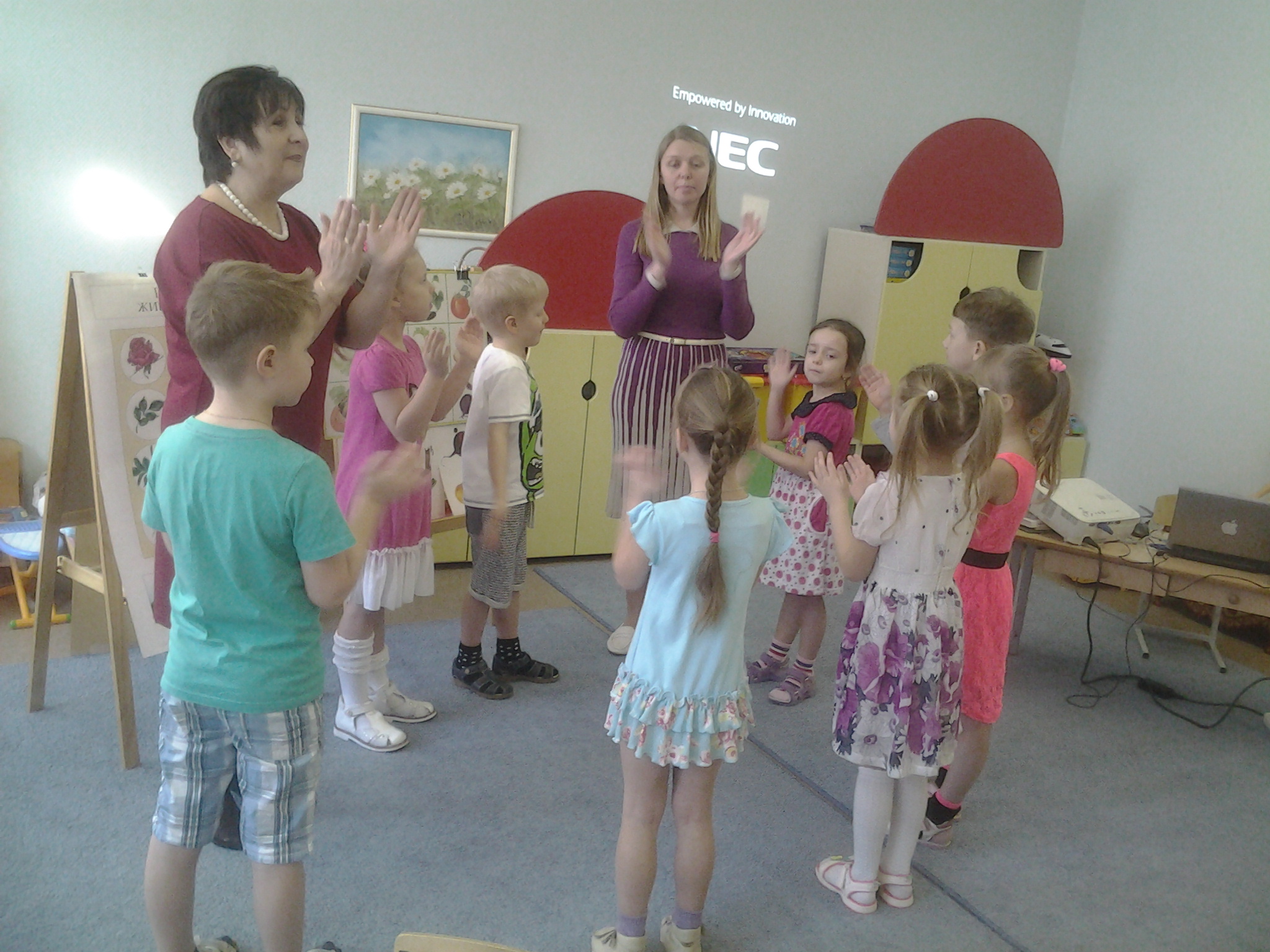 ГБОУ Лицей №1560, корпус «Знайка»«Господин Лук»НОД в подготовительной группе «Ромашка» по Формированию целостной картины мира:«Экология с экспериментальной деятельностью»Подготовила и провелаВоспитатель Гвоздева Н.А.Москва 2015г